Ubicación: Ascala Te compartimos la ubicación satelital de Google Maps de nuestros desarrollos, solo da click en el link.📍Temozón Norte: https://goo.gl/maps/6gQf5nA69M1Lc8QT9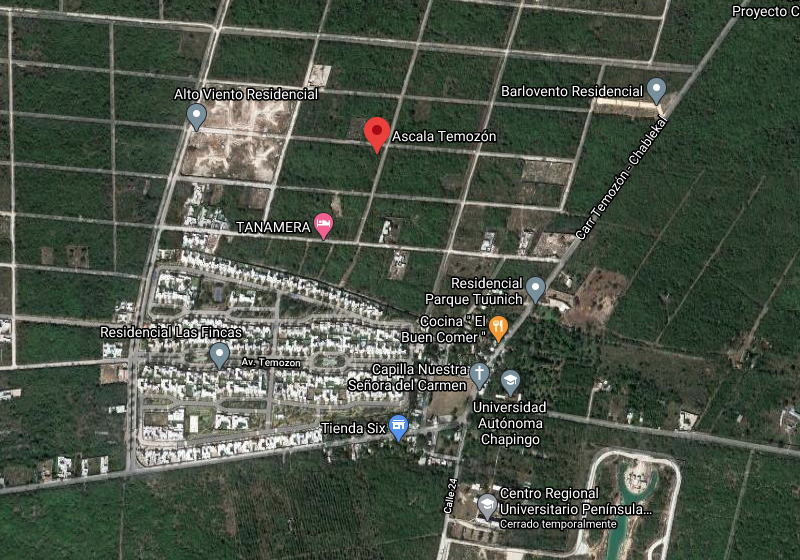 